CVName: Asst. Prof. Dr. Ahmed Khalid Mahmoud Abd Muhammed Hadid Al KubaisiEducation: Doctorate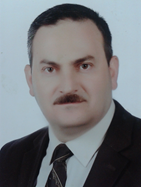 Scientific Title: Assistant ProfessorDate of Birth: 17/7/1977Marital Status: MarriedChildren: 4Religion: MuslimSpecialization: PhD in the Arabic language Job: university teacher Work Address: Ministry of Higher Education and Scientific Research / University of Baghdad / College of Islamic ScienceMobile: 07812302098Email: AhmedAbd@cois.uoBaghdad.edj.qScientific Qualifications  Publications:The suspended verb compulsorily deleted in the chapters of the object and the absolute object.Topics in ambiguity avoidance.Structural and contextual dimensions of the feminine still 'ta' letter connectiveness.Structural and contextual dimensions of the existence of intervals between the light 'an' with a fatha-added hamza letter and the predicate.   Achievements:A lot of theses discussions A lot of theses evaluationsA lot of letters of gratitude and recognition Member of a lot of committeesGained certificates of a lot of workshops and training courses. Administrative History:Reporter of the Sharia Department 2006-2010  Reporter of the Sharia Department 2013-2016Head of the Arabic Language Department 2017-20191996The Iraqi UniversityCollege of ArtsB.A2003-2004The Iraqi UniversityCollege of ArtsM.A2013-2014The Iraqi UniversityCollege of ArtsPh.D